ПОРТФОЛИОвоспитателя МБДОУ «ЦРР-
«Детский сад №25  «Джейран»Моллаевой Динары Мурадбековныг.Каспийск 2018г.СодержаниеРазвитие мелкой моторики рукКонсультация для родителей средняя группа«Представьте что в любом двигательном тренинге...упражняются не руки, а мозг,вначале казалось пародоксальным и лишь струдом проникло в сознание педагогов».Н. А. Бернштейн.Мелкая моторика-это разновидность движений, в которых участвуют мелкие мышцы. Эти движения не являются безусловным рефлексом, как ходьба, бег, прыжки и требуют специального развития.Ученые-нейтробиологи и психологи, занимающиеся исследованиями головного мозга и психического развития детей, давно доказали связь между моторики руки и развитием речи.Влияние мануальных (ручных) действий на развитие мозга человека было известно еще во II веке до нашей эры в Китае. Специалисты утверждали, что игры с участием рук и пальцев приводят в гармоничные отношения тело и разум, поддерживают мозговые системы в превосходном состоянии.Японский врач НамикосиТокудзиро создал оздоравливающую методику воздействия на руки. Он утверждал, что пальцы рук наделены большим количеством рецепторов, посылающих импульсы в центральную нервную систему человека. Восточные медики установили, что массаж большого пальца повышает функциональную активность головного мозга, массаж указательного пальца положительно воздействует на состояние желудка, среднего – на кишечник, безымянного на печень и почки, мизинца-на сердце.Исследования отечественных физиологов также подтверждают связь развития рук с развитием мозга. Работы В. М. Бехтерова подтверждают влияние манипуляции рук на функции высшей нервной деятельности, развитие речи. Простые движения рук помогают убрать напряжение не только с самих рук, но и с губ, снимают усталость. Они способны улучшить произношение многих звуков, а значит – развивать речь ребенка. Исследование М. М, Кольцовой доказали, что каждый палец руки имеет довольно обширное представление в коре больших полушарий мозга. Этот факт должен использоваться в работе с детьми и там, где развитие речи происходит своевременно, и особенно там, где имеется отставание, задержка моторной стороны речи.Мелкая моторика рук - это разнообразные движения пальчиками и ладонями.Мелкую моторику рук развивают:- различные игры с пальчиками, где необходимо выполнять те или иные движения в определенной последовательности;- игры с мелкими предметами, которые неудобно брать в ручку;- игры, где требуется что-то брать или вытаскивать, сжимать-разжимать, выливать-наливать, насыпать-высыпать, проталкивать в отверстия;- рисование карандашом, фломастерами;- застегивание и расстегивание молний, пуговиц, одевание, раздевание.В Китае распространены упражнения ладоней с каменными и металлическими шарами. Популярность занятий объясняется их оздоравливающим и тонизирующим организм эффектом. Регулярные упражнения с шарами улучшают память, умственные способности ребенка, устраняют его эмоциональное напряжение, улучшают деятельность сердечно - сосудистой и пищеварительной систем, развивают координацию движений, силу и ловкость рук, поддерживают жизненный тонус.Мелкую моторику рук развивают также физические упражнения. Это разнообразные висы и лазания (по лесенке, на спортивном комплексе). Такие упражнения укрепляют ладони и пальцы малыша, развивают мышцы.Широко можно использовать упражнения для ладоней и пальцев с грецкими орехами. Прекрасное оздоравливающее и тонизирующее воздействие оказывает перекатывание между ладонями шестигранного карандаша.В коррекционной практике можно использовать мяч - что является прекрасным инструментом. Их выбор достаточно широк: в продаже имеются мячи различного цвета, размера, качества, на любой вкус. Игры с мячом развивают мелкую и общую моторику, ориентировку в пространстве, отвлекают внимание ребенка от речевого дефекта, побуждают к общению, регулируют силу и точность движения. Помогают нормализовать эмоционально-волевую сферу, что особенно важно для гипервозбудимых детей. Развивая мышечную силу, усиливают работу важнейших органов легких, сердца, улучшают обмен веществ. (Предлагается комплекс «Разминка» для развития мелкой моторики на логопедических занятиях, с использованием небольших мячиков или разноцветных каучуковых шариков, в который входят элементы массажа. Каучуковые мячи легко помещаются в ладошки у детей, не выскальзывают из рук. Этот комплекс целесообразно проводить в начале занятия).«Разминка»Мячик сильно посжимаюИ ладошку поменяю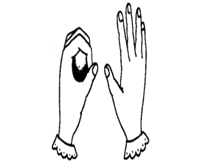 Здравствуй, мой любимый мяч! –Скажет утром каждый пальчик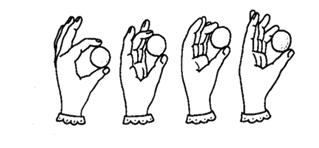 Танцевать умеет танецНа мяче мой каждый палец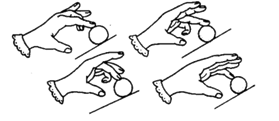 Мячик пальцем разминаю,Вдоль по пальцам мяч гоняю.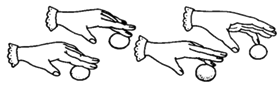 Поиграю я в футболИ забью в ладошку гол.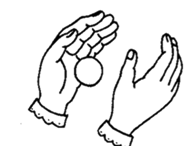 Сверху левой, снизу правойЯ его катаю – браво.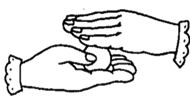 Поверну, а ты проверь –Сверху правая теперь!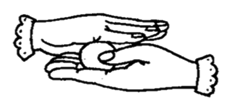 Спираль.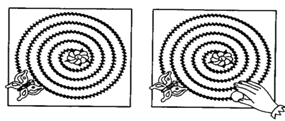 Не ползет и не бежит –Над цветком она кружит.За витком идет виток –Вот и села на цветок.Мяч передавай – слово называйРебенок называет слово на заданный звук и передает мяч назад двумя руками над головой.В устной речи любого народа можно встретить короткие стихотворения, которые сопровождают движениями пальцев, например, известная всем «Сорока – Ворона...». Талантом нашей народной педагогики созданы игры «Ладушки», «Коза рогатая». Рекомендуется стимулировать речевого развития детей путем тренировки движения пальцев рук. Тренировку пальцев рук можно начинать в возрасте 6-7 месяцев. Очень хорошую тренировку для пальцев дают народные игры - потешки.Этот пальчик хочет спать,Этот пальчик лёг в кровать,Этот пальчик лишь вздремнул,Этот пальчик уж заснул.Этот крепко, крепко спит.Тише! Тише, не шумите!Солнце красное взойдёт,Утро ясное придёт.Будут птички щебетать,Будут пальчики вставать!В этих упражнениях можно сгибать пальцы, начиная то с большого, то с мизинца, то на правой, то на левой. Для тренировки пальцев могут быть использованы упражнения и без речевого сопровождения. Например:«Пальчики здороваются» - кончики большого пальца правой руки поочередно касается кончиков указательного, среднего, безымянного и мизинца.«Человечек» - указательный и средний пальцы правой руки «бегают» по столу.Что же происходит, когда ребёнок занимается пальчиковой гимнастикой?1.Выполнение упражнений и ритмичных движений пальцами индуктивно приводит к возбуждению в речевых центрах головного мозга и резкому усилению согласованной деятельности речевых зон, что, в конечном итоге, стимулирует развитие речи.Игры с пальчиками создают благоприятный эмоциональный фон, развивают умение подражать взрослому, учат вслушиваться и понимать смысл речи, повышают речевую активность ребёнка.Малыш учится концентрировать своё внимание и правильно его распределять.Если ребёнок будет выполнять упражнения, сопровождая их короткими стихотворными строчками, то его речь станет более чёткой, ритмичной, яркой, и усилится контроль за выполняемыми движениями.Развивается память ребёнка, так как он учится запоминать определённые положения рук и последовательность движений (лучшему запоминанию поможет яркий рисунок на правой странице).У малыша развивается воображение и фантазия. Овладев всеми упражнениями, он сможет «рассказывать руками» целые истории.В результате освоения всех упражнений кисти рук и пальцы приобретут силу, хорошую подвижность и гибкость, а это в дальнейшем облегчит овладение навыком письма.Как выполнять упражнения для развития мелкой моторики?Сначала все упражнения выполняются медленно. Нужно следить, чтобы ребенок правильно воспроизводил и удерживал положение кисти или пальцев и правильно переключался с одного движения на другое. При необходимости нужно помочь малышу или научить его помогать себе второй рукой.Упражнения отрабатываются сначала одной рукой (если не предусмотрено участие обеих рук), затем другой рукой, после этого - двумя одновременно.Если упражнения показано на картинке, то для создания зрительного образа надо показать ребенку рисунок и объяснить как выполняется упражнения. Постепенно надобность в объяснениях отпадает.Развивая моторику рук, нужно не забывать о том, что у ребенка две руки. Упражнения надо дублировать: выполнять и правой рукой и левой. Развивая правую руку, мы стимулируем развитие левого полушария мозга. И наоборот, развивая левую руку, мы стимулируем развитие правого полушария.Тренировку пальцев следует начинать с самого раннего детства. Дети, у которых лучше развиты мелкие, тонкие движения рук, имеют более развитый мозг, особенно те его отделы, которые отвечают за речь. Иначе говоря, чем лучше будут развиты пальчики малыша, тем проще ему будет осваивать речь.                    Семинар  на  тему: «Организация и сотрудничество детского сада и семьи»Современная ситуация в образовании предполагает активное участие родителей в педагогическом процессе. Сегодня они выступают социальными заказчиками содержания воспитательно – образовательной деятельности дошкольного учреждения. Успешное функционирование любого детского сада предполагает учет мнений и пожеланий родителей воспитанников. Эффективность работы ДОУ во многом зависит от взаимопонимания между персоналом дошкольного учреждения и родителями.Часто от педагогов можно услышать такие фразы: «С родителями невозможно работать!», «Родители ничего не хотят. Разве можно с ними общаться?»Возникает вопрос, в чем кроется причина сложившейся ситуации?Современная наука постулирует именно равенство педагогов и родителей в общении, диалог между ними, который возможен только при восприятии сторонами друг друга на равных. Общение сконцентрировано на установлении контактов и педагогическом просвещении родителей. Такая направленность обусловлена противоречием между воспитательным потенциалом семьи и использованием его не в полной мере. Ошибочные подходы к воспитанию, трудности родителей во многом связаны с их недостаточной осведомленностью в вопросах педагогики, психологии, физиологии и других областях знаний. Родители, не владеющие знаниями об особенностях развития ребенка, не внимательные к его внутреннему миру, испытывают трудности в воспитании и способны совершить ошибки, которые могут повлиять на всю дальнейшую жизнь ребенка.Педагоги ДОУ располагают потенциальными возможностями помочь родителям в воспитании детей. Общение педагогов с родителями – это прежде всего общение профессиональное, целенаправленное и содержательное.Компетентность педагога проявляется в его способности организовать такое общение, которое характеризуется личностным интересом, педагогическим смыслом и значимостью.Ряд положений, влияющих на характер общения:- восприятие воспитателями родителей как социальных заказчиков;- установка на безоценочное общение, диалог;- выбор актуальных тем общения;- активизация и учет личного опыта родителей;- вариативность содержания, форм и методов оказания педагогической помощи родителям.Таким образом, можно утверждать, что компетентный педагог способен спланировать и построить процесс общения, использовать разнообразные формы взаимодействия, методы и приемы активизации родителей, учесть их запросы и пожелания, найти взаимопонимание с каждым родителем, в том числе и с «трудным».Позитивное взаимодействие основано на доверительных отношениях педагогов и родителей и формируется как естественное желание обеих сторон. 	Этому способствует соседство (проживание на одной улице…); посещение группы, которую посещал старший ребенок (либо дети знакомых, родственников).Конфликты между взрослыми (родителями и сотрудниками детского сада) – следствие негибкого стиля поведения при общении. Споры по вопросам воспитания создают дискомфорт, как для взрослых, так и для детей.Зам. заведующего по УВР рассказывает о наиболее часто встречающихся стереотипах поведения родителей и их взаимоотношениях с педагогами.Пассивные родители постоянно заняты служебными делами и поэтому перепоручают своих детей заботам профессионалов: «Вы воспитатели, вот и следите за ребенком, это ваша работа».Избегающие проблем родители словно ставят перед собой цель убедить всех (и себя в том числе), что у них все в порядке, даже в том случае, когда специалисты (логопед, воспитатель, медицинский работник) советуют обратиться по поводу состояния их ребенка в специальное учреждение. Для таких родителей характерно утаивание медицинской информации от специалистов, которые могут и должны помочь детям. Они не считаются с результатами тестирований и обследований, панически боятся разглашения медицинского диагноза, поставленного их ребенку, и могут сказать: «Тесты у вас неправильные, вы ошибаетесь, у нас нет никаких проблем!». Сотрудникам дошкольного учреждения необходимо установить с такими родителями особо доверительные отношения, чтобы они поверили в необходимость и безопасность работы специалистов с их детьми.Агрессивно недовольные – родители, постоянно критикующие действия воспитателей, часто требуют разбирательства их претензий в вышестоящих инстанциях, хотя дело можно решить в режиме конструктивного общения с работниками детского сада.Это может негативно сказаться на взаимоотношениях их детей с педагогами, которые стараются любыми путями избежать конфликта.Надменные интеллектуалы считают свое мнение единственно верным, особенно если информация о ребенке требует пересмотра их роли в воспитательном процессе.Они могут перебить воспитателя, пойти на открытый конфликт, не выполнить необходимых рекомендаций, если им покажется, что специалист недостаточно авторитетен. Снобизм родителей может быть нейтрализован созданием официальной обстановки, в этом случае значение и роль специалиста, дающего рекомендации, более очевидны.За всеми этими типами поведения скрывается уязвимость взрослых, нередко холодность по отношению к детям, непонимание их проблем, растерянность, боязнь показать истинные чувства, разрушить стереотип своего поведения. К сожалению, от этого в первую очередь страдают дети, не имеющие возможности получить адекватную помощь педагогов и специалистов до тех пор, пока родители не изменят своего отношения к их проблемам.Многие дети, посещающие детский сад, имеют специфические трудности в поведении, которые требуют от воспитателя специальных навыков работы. Это дети с энурезом; плохо адаптируемые к условиям пребывания в группе; гипперактивные; робкие; невротичные; агрессивные и т.д. проблемы детей с эмоциональными и поведенческими нарушениями – особый разговор и часто «головная боль» воспитателя, педагога.Воспитатель и родитель иногда могут совершенно по-разному смотреть на одну и ту же проблему ребенка. От воспитателей в таких ситуациях требуются навыки конструктивного диалога с родителями по проблемам воспитания и развития ребенка.Если конфликт все же разгорелся, то могут пострадать не только дети, но и взрослые. Такая ситуация часто становится причиной уменьшения внимания педагога к ребенку из-за страха перед его скандальной мамой. В результате таких проявлений со стороны родителей у педагогов иногда возникает подсознательная антипатия к ребенку, которая может стать причиной неэффективности их воспитательных воздействий.Задание Педагогам предлагается определить свое отношение к поведению родителей, раздать текст на карточках и разыграть ситуацию воспитатель - родитель.1.​ Воспитатель, рассказывая о роли двигательной активности в физическом развитии дошкольников, советует родителям приобрести детям облегченную спортивную форму для физкультурных занятий, а в ответ слышит возмущенный возглас: «Ну, вот еще, мой ребенок будет ходить в теплом костюме! Я лучше знаю, во что его одевать!»2.​ Марина посещает логопедическую группу. Речь девочки требует регулярного выполнения индивидуальных заданий. Однако Марина их не выполняет, объясняя это тем, что мама ходит на шейпинг и не успевает с ней заниматься.3.​ Мама Тани со слезами на глазах приходит к заведующей: «Это возмутительно! У ребенка опять синяк. За что только воспитатели зарплату получают?». После увещеваний руководителя детского сада, несколько успокоившись, заявляет: «Примите меры, иначе я буду жаловаться в вышестоящие инстанции!»4.​ Саша замкнут, на занятии пассивен, часто проявляет агрессивность по отношению к сверстникам. Социометрические обследования показали, что ребенок относится к категории отверженных, и педагог посоветовал маме обратиться по этому поводу к психологу. Мама бурно реагирует, доказывая, что у ее сына много друзей, рассказывает о его любимых занятиях дома.Обобщив высказывания педагогов, ст.воспитатель говорит о негативных моментах, встречающихся в работе воспитателей.Со стороны педагогов сегодня также встречается не совсем правильная позиция: игнорирование мнение родителей, незнание условий семейного воспитания, превознесение собственных успехов и заслуг, навешивание ярлыков («Яблоко от яблони…», «У таких родителей такой ребенок, ничего удивительного!») – все это позволяет говорить о разных типах поведения воспитателей.Воспитатель родителей – считают, что мамам и папам (как и детям) требуется все объяснить, так как они менее компетентны, чем специалисты, которые занимаются с детьми каждый день. Такие воспитатели обычно не учитывают особенности семьи конкретного ребенка, считают свое мнение единственно правильным. Как ни странно, этот стиль отношений часто проявляется не только у опытных воспитателей, но и у молодых специалистов.Закрытые воспитатели стараются не привлекать внимание к своей работе, не любят делиться своими профессиональными трудностями, так как опасаются критики со стороны коллег, родителей, руководства. Скованные и немногословные со взрослыми, они сосредоточенны на своей работе, исполнительны и комфортно чувствуют себя только среди детей. С родителями не всегда делятся информацией об их детях.Интеллектуалы – воспитатели, которые игнорируют коммуникативную деятельность дошкольников, не учитывают эмоциональную мотивацию их поведения. В своей работе они уделяют больше внимания занятиям, а не игре и общению детей друг с другом.Ранимые – неуверенные в своей правоте, переживают из-за каждого конфликта, неласкового слова, взгляда. Им порой трудно требовать от детей дисциплины, трудно наказать, заставить ребенка что-то делать, поговорить с родителем. Им бывают невыносимы претензии родителей или администрации, замечания к их работе. Они стараются быть особенно любезными, чтобы не вызвать гнев у окружающих.Педанты требуют четкого выполнения режима, правил поведения, соблюдения тишины и порядка. Любое бурное проявление индивидуальности ребенка рассматривается ими как нарушение. В результате тихие и послушные дети становятся любимчиками, а активные и подвижные часто наказываются как возмутители спокойствия. Информация, которую получают родители от таких педагогов, касается в основном вопросов дисциплины и поведения ребенка.Воспитатель предлагает подумать, какой тип поведения более соответствует их действиям.Можно только себе представить, как бывают шокированы родители, когда услышат жалобы воспитателя на раскованное поведение их ребенка в группе.Ведь часто то, что разрешается ребенку дома, абсолютно запрещается воспитателем в д/с. например, нельзя бегать и кричать даже на улице, а дома это разрешается и рассматривается как естественная поведенческая реакция ребенка, проявление его спонтанной активности. Таким взрослым бывает очень трудно договориться между собой, найти компромисс, а ребенку еще труднее приспособится к двойному поведению.В результате родители начинают замечать, что их ребенок, придя из сада, начинает резвиться гораздо больше и шумнее, чем обычно, чтобы снять с себя накопившееся напряжение за время пребывание в группе.Родители также реагируют на это по-разному. Одни начинают урезонивать своего ребенка, запрещать ему бегать дома и во дворе, думая, что он «набегался» в саду и «лишнее» ему вредно. Таким образом, ребенок может быть дважды наказан взрослыми за естественное проявление своих желаний и спонтанной активности. Ребенку трудно бывает понять, почему его наказывают за то, что раньше разрешали. Ему также бывает скучно на занятиях в д/с, которые часто строятся как ученические. Профессиональные ошибки воспитателей могут обострить негативные стороны развития ребенка.Задание Педагоги должны рассказать о некоторых используемых ими приемах работы с родителямиБеседаПотребности родителей в педагогических знаниях можно выявить при помощи беседы, важнейший принцип которой – двусторонняя активность ее участников.Педагог придает беседе целенаправленность, задает тон, его задача – вызвать собеседников на откровенный разговор. При этом не следует злоупотреблять научной терминологией – это создает барьер для полноценного общения. Надо стараться так ставить вопросы, чтобы родители, отвечая на них, приводили примеры из собственного опыта.По ходу беседы можно использовать заготовленные заранее опорные карточки, схемы, таблицы.Основными условиями установления контакта с аудиторией являются искреннее уважение к слушателям, признание в них партнеров по общению, доброжелательность, внимание, заинтересованность, которые помогут создать доверительную атмосферу.А что, собственно ожидают родители от работы воспитателя и всего дошкольного учреждения:-​ ребенка будут развивать;-​ дадут то, что нельзя дать дома (праздники, музыкальные занятия, общение со сверстниками и взрослыми);-​ учтут индивидуальность, окажут внимание, помогут в решении их проблем;-​ обеспечат безопасность, чистоту и сохранность одежды, уберегут от травм;-​ не будут предъявлять к малышу абсурдных требований (запрет ходить в туалет в тихий час);-​ расскажут о ребенке, дадут рекомендации;-​ будут общаться деликатно;-​ шире откроют двери д/сдля родителей, чтобы можно было внести свою лепту в развитие детей и помочь воспитателям.Учет ожиданий и мнения родителей дает всему коллективу еще один вектор направления консультационной и просветительской работы с родителями с целью улучшить пребывание ребенка в д/с, повысить эффективность работы.Анкета для педагоговУважаемые коллеги! Предлагаем Вам подумать о возможных причинах нежелания родителей общаться с педагогами, о факторах, сдерживающих их активность. Прочитайте высказывания и обведите те номера, с которыми Вы согласны. Зачеркните номера высказываний, с которыми Вы не согласны. Остальные оставьте без пометок.1.​ Родителям всегда приятна встреча с нами – воспитателями группы, возможность искреннего общения по вопросам развития и воспитания их детей.2.​ Часто родители не приходят на собрания, потому что им не хватает времени. Они разрываются между ребенком, работой и домашними делами.3.​ Родители приходят на встречи, потому что им интересно общение друг с другом, важно узнать, как другие семьи решают интересующие их вопросы.4.​ Родители безответственно относятся к посещению родительских собраний.5.​ Родители приходят в детский сад, чтобы узнать что-то новое о своем ребенке или о семейной педагогике.6.​ Большинство родителей приходят в детский сад с удовольствием, чтобы увидеть, в чем их ребенок успешен, как развит по сравнению с другими детьми группы, а иногда, чтобы понять причины отставания в развитии своего ребенка.7.​ Желание родителей прийти в детский сад нередко сдерживает то, что они опасаются публичной критики в адрес своего ребенка со стороны педагогов.8.​ Родителей привлекает возможность присутствовать на занятиях или во время другой деятельности, так как они понимают важность эмоциональной поддержки своего ребенка.9.​ Родителей удерживает от визита в детский сад опасение оказаться не услышанными или неверно понятыми, если они выскажут свою точку зрения по поводу жизни ребенка в группе.Конспект организованной образовательной деятельности«Ищем невидимку»Подготовительная группаЦель: расширять и систематизировать знания детей о насекомых.       Программное содержание:Образовательная область «Познавательное развитие»-продолжать развивать умение группировать предметы по основным признакам;-воспитывать доброе отношение к маленьким соседям планеты. Образовательная область «Речевое развитие»-развивать у детей диалогическую речь; умение слушать вопросы и правильно на них отвечать; составлять небольшой рассказ;-активизировать, обогащать словарный запас детей по теме.-формировать умение отгадывать загадки и обосновывать свою отгадку. Образовательная область «Социально-коммуникативное развитие»-развивать словесно-логическое мышление детей, умение рассуждать, исключать четвёртый лишний предмет с обоснованием своего ответа. Образовательная область «Художественно-эстетическое развитие»-закреплять умение детей слушать музыку;-обогащать музыкальные впечатления детей.Образовательная область «Физическое развитие»-развивать координацию движений;Оборудование: презентация, интерактивная доска, проектор, полянка, цветы, паутина, паук, муравейник, пруд, утка с утятами, дерево, письмо, столы, раздаточный материал (бабочки), тарелочки-цветочки, рисование на камнях насекомых.                                            Ход  деятельности:                     Звучит музыка «Звуки леса», дети входят в зал. Воспитатель: Каждый новый день надо начинать хорошим настроением. А чтобы настроение было хорошим и веселым, давайте встанем в круг, возьмемся за руки, закроем глаза и передадим, друг другу ту искорку тепла и любви, что живет в нашем сердце. Почувствуйте, как по нашим рукам из ладошки в ладошку переходит доброта.(Дети подходят к  «Лесной полянке,»   на которой одни цветы и письмо.  Воспитатель обращает внимание детей на то, что на полянке никого нет. Там лежит письмо, из которого дети узнают, что злой паук заколдовал насекомых и спасти их можно, если выполним все задания паука.)Воспитатель:                 - Посмотрите, ребята, полянка, но на ней  я не вижу ни одного насекомого. Только дерево стоит, а на ветке  письмо  висит. Интересно от кого оно? Читает  письмо: «Дорогие ребята, мы попали в беду, злой паук СЛАЙД (ПАУК) заколдовал нас. Чтобы нас расколдовать нужно выполнить все задания паука. Помогите, нам, пожалуйста! Насекомые.» Воспитатель:- Ребята, с насекомыми  случилась беда, вы готовы помочь им? Воспитатель:- А чтобы помочь нашим насекомым, мы с вами тоже превратимся в насекомых. -  Повторяйте за мной волшебные слова: Ветер, ветер, ветерок,Покружи ты нас, дружок.В насекомых преврати,На полянку отнеси.(дети одеваю шапочки и садятся на цветы)А вот и первое задание от паука: «Нужно отгадать загадки». (Воспитатель читает загадки, дети отгадывают).У нее четыре крыла,Тело тонкое, словно стрела.И большие, большие глаза,Называют ее…(стрекоза).слайд (стрекоза)Воспитатель:- Как вы догадались, что это стрекоза, какие слова помогли найти отгадку? Сок цветов душистых пьет, Дарит нам и воск, и мед. Людям всем она мила А зовут ее... (пчела).слайд (пчела)Воспитатель:- Какие слова помогли вам догадаться, что это пчела  Он работник настоящийОчень, очень работящий.Под сосной в лесу густомИз хвоинок строит дом. ( муравей).слайд (муравей)Воспитатель:- Какие слова помогли вам догадаться, что это муравей? Всех жучков она милей,Спинка алая на ней.А на ней кружочкиЧерненькие точки. ( Божья коровка).слайд (божья коровка)Воспитатель:- А в этой загадке, какие слова подсказали, что это божья коровка?  Она ярка, красива, Изящна, легкокрыла. Сама похожа на цветок И любит пить цветочный сок. (бабочка).слайд (бабочка)Воспитатель:- Какие слова  вам подсказали, что это бабочка?- Как можно назвать одним словом Итог :Что понравилось больше всего?Что нового узнали?Анализ  ООДТип: Познавательно – развивающее.Вид: Познавательное  развитие.Тема: НасекомыеКраткая характеристика  детей: ООД  было  проведено в подготовительной  группе. Количество  детей -  16 человек.На  НОД  были поставлены  следующие задачи:Образовательная область «Познавательное развитие»-продолжать развивать умение группировать предметы по основным признакам;-воспитывать доброе отношение к маленьким соседям планеты. Образовательная область «Речевое развитие»-развивать у детей диалогическую речь; умение слушать вопросы и правильно на них отвечать; составлять небольшой рассказ;-активизировать, обогащать словарный запас детей по теме.-формировать умение отгадывать загадки и обосновывать свою отгадку. Образовательная область «Социально-коммуникативное развитие»-развивать словесно-логическое мышление детей, умение рассуждать, исключать четвёртый лишний предмет с обоснованием своего ответа. Образовательная область «Художественно-эстетическое развитие»-закреплять умение детей слушать музыку;-обогащать музыкальные впечатления детей.Образовательная область «Физическое развитие»-развивать координацию движений;У педагога поставленные   задачи  были подобраны  с  учётом  возрастных особенностей  детей, и  были  реализованы  в полном объёме.Воспитатель  использовал  следующие  дидактические  методы:- наглядный: презентация  С  помощью  перевоплощения  поддерживал  интерес  у  детей  на протяжении всего  НОД;-  словесный:  беседа, загадки,  вопросы  к  детям. Общение с детьми,  на  протяжении всего  НОД,  сопровождалось  эмоциональной речью. На  НОД  были  применены  воспитательные  методы:   поощрение,  оценка. Для  создания благоприятного  эмоционального  отклика  у  детей  педагог  использовал  сюрпризный момент, музыкальное  сопровождение,  физминутку,  динамические паузыСодержание НОД   отвечает  требованиям  программы и возрастным  особенностям  детей, включает  в  себя организацию самостоятельной  деятельности  детей, что способствует  развитию  образного  мышления.Степень  сложности  задания  учитывалось  по  уровню  подготовленности  детей.НОД  длилось  30  минут,  что  соответствует  возрасту  детей.Содержание Копия  свидетельства о повышении квалификации  Представление (Прил.№1)Заявление (Прил.№2)Информационная карта участника городского этапа проф.конкурса (Прил.№3)Эссе на тему «Моя философия дошкольного образования»Творческая презентацияООД  на тема: «Наша планета Земля и народы, живущие на ней»Мастер-класс «Формирование творческих способностей у детей старшего дошкольного возраста посредством техники «Декупаж»Консультация  для  родителей  «Развитие мелкой моторики рук»Семинар  на  тему: «Организация и сотрудничество детского сада и семьи» Конспект организованной образовательной деятельности«Ищем невидимку»